President - Scott Lane 599-7240          Vice President – Ed Salzwedel  
Secretary – Clarence Johnson     Treasurer – Carl Williams, M.D. 
[website – www.sabbsa.org ] [P.O. Box 34478, San Antonio, TX 78265]November 2020I love the cool temperatures, unfortunately my sinuses don’t. We hope you are staying warm in spite of them. Our adapted Halloween went off this year in very modified form, although many did “Trick or Treat.” We had a very full moon that night to enhance the night’s affect. We hope and pray you found a “Trunk and Treat” or some other positive way to pass the night and keep the ghouls away!This month’s Communique’ features an article detailing the effects of the “Year without a Summer” in 1816 and how that gives us insight into the formation of a great ice age just after the worldwide flood. In line with this newsletter’s themes this month of the “Flood and the Ice Age”, our Genesis Commentary section leads off with an article titled “What about the Flood?” which answers many questions about the plausibility and feasibility of building an Ark of the biblical proportions and the entire Flood account, while further commenting on Genesis 6:17-22.As always, we have full rundown of all creation education opportunities coming up in our area. We pray you are enlightened by this newsletter and will join us this month as we present a world premier movie documentary, “The Red Sea Miracle – Part 2”. Due to the length of this very special film, we will meet at the early time of 6:30 pm.The “Year with No Summer” and the Ice AgeThe year was 1816, and it was known to some as the “Year without Summer” and to others as the “The Poverty Year” and others as “Eighteen Hundred and Froze to Death”.  This frightening event occurred due to the massive eruption in April of 1815 of Mount Tambora in the Dutch East Indies (Indonesia). The eruption is theorized to be the largest on the planet in at least 1100 years. It is estimated that average global temperatures were decreased by as much as 1.3˚ F that year, and sunlight was dimmed due to the large amount of debris in the upper atmosphere put there by this massive eruption and adding to the debris spewed into the atmosphere the previous year by the eruption of the Mayon volcano in the Philippines. This event resulted in major food shortages across the Northern Hemisphere. This all happened near the end of the “Little Ice Age” period, at a time when global temperatures were already at 1000-year lows due to a “Mond Event” with the sun (no sunspots and less radiation). This was probably the coldest year on record between 1766 and today.The greatest effect was felt in New England, Canada’s Atlantic coast, and Western Europe. However, China also had a massive famine that year and the monsoon season was disrupted resulting in overwhelming floods in the Yangtze Valley. In India, the delayed summer monsoon caused torrential rains that aggravated the spread of cholera in a region near the Ganges in Bengal all the way up to Moscow.Fort Shuangcheng, now in Heilongjiang, China, reported fields disrupted by frost and conscripts deserting as a result. Summer snowfall or otherwise mixed precipitation was reported in various locations in Jiangxi and Anhui, located at around 30°N. In Taiwan, which has a tropical climate, snow was reported in Hsinchu and Miaoli, and frost was reported in Changhua.Art was even affected for years as paintings from the next few decades showed much redder sundown paintings than before due to the lagging amount of dust and debris in the atmosphere.If this were the effect of just one or two volcanoes, what could be the effect of hundreds of volcanoes spewing debris high into the atmosphere all around the world? This is exactly what we suspect occurred some 4500 years ago with massive eruptions in the mid-Atlantic, mid-Pacific ridges as the continents began to separate during the year of the flood in response to the upwelling of the “fountains of the deep” and the eruption of many hundreds more volcanoes due to tectonic upwelling along the Himalayas and all other mountain range formation and tectonic boundaries.In fact, this type of occurrence would be the only thing proposed to date which could have produced a worldwide ice age. The current secular theory called the “Milankovitch Hypothesis”, says that small perturbations in the Earth’s tilt at maximum orbital distance from the sun would cause ice ages. The mathematical calculations of the physics using this theory however have never worked to show such profound effects on our climate. Now the supposed seafloor layers with opposing magnetic alignments have been shown not to be in concert with this theory’s old earth timeline, which leaves it with no data supporting it at all.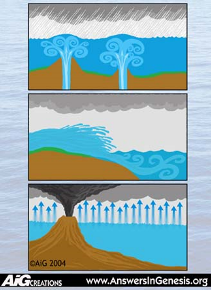 The Bible says that about 4300+ years ago that the “fountains of the great deep” opened up and water gushed upon the surface of the earth in concert with massive rains for 40 days and nights. If this occurred just as the Bible says it did, then we would have a very plausible way for a massive ice age to begin and be sustained.The massive amount of water gushing from above and below would have inundated the continents. The tremendous amount of tectonic and volcanic activity in the mid-Atlantic and mid-Pacific ridges would have heated the oceans as well as spewed devastating amounts of debris into the atmosphere. The heated oceans would have caused massive evaporation and fueled rains during the flood and more precipitation after the flood as shown in the AiG graphic at right.Once the waters of the great deep subsided, the continents and seas could begin to return to equilibrium. The land on the continents became very cool due to the evaporation of all the water and mud on them following the flood. Combine this continental evaporation with the accelerated evaporation from the tectonically heated oceans and there would be a large amount of precipitation.  In view of the atmospheric cooling over the land masses not only from evaporation, but also from decreased solar heating resulting from the volcanic debris filled atmosphere (nuclear winter effect), the precipitation on the continents would include huge amounts of snow and ice.  This snow and ice will compact as more and more accumulates forming glaciers across much of the Northern Hemisphere.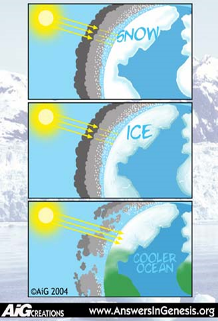 Only after decades would the upper atmosphere begin to clear, and the oceans evaporate their excess heat. Then, over the next few hundred years, the sun would be able to warm the atmosphere and allow for gradual glacial melting of the ice-covered continents. This melted water would return to the seas and raise the ocean levels to about what we have today. The graphic at left from AIG beautifully shows how the sun would have been blocked by volcanic debris during the start of the ice age and broke through as the atmosphere cleared to help bring the earth’s climate back into normal equilibrium.This scenario for the formation of one great ice age is consistent with what the Bible says happened as well as with current geological data. You can always trust the Bible to tell you the truth about our history, ourselves and our Creator who loves us. It instructs us about His creation and that He wants us to come to Him!---------------------------------------------------------------------------------------------------------------------------------------------------Genesis CommentaryThe following article will probe some of the normal questions people have about the flood of Noah’s time.What about the Flood?Doesn’t the contention that a worldwide flood covered the Earth falsify the Bible and show that it could not be from God? After all, there is a broad consensus across the world that no such worldwide flood occurred and that this is a myth!Well, “consensus science” (everyone agrees that’s right, so they believe it) can be very flawed. Just because a lot of people believe it, does not make it so. There was almost universal consensus across the world for more than two thousand years that a great way to treat most illness was to draw blood out of a person and get the poison out. It had some logic, was universally accepted, but it was just flat wrong!The Great Discontinuity (the level at which rock was sheared off the Earth by the flood), sedimentary rock layers with millions of fossils buried within, the Tapeats Sandstone (deposits covering most of a hemisphere), Mount St. Helens (showing that the Earth can be transformed in minutes), fossil graveyards and many other geologic evidences are consistent with a huge hydrologic event on this planet in the recent past.The more than 270 cultures with flood legends from across the world hold that a huge flood occurred during human history, which is recorded by these many cultures. The wide distribution of these stories from across the world suggests it was a worldwide event. Some modernists however claim that most of these recordings in histories and myths refer to a large flood in the Middle East more than four thousand years ago around the “Black Sea”.There are some problems with this modernist answer, however. First, the broad scope of the flood stories from around the world show that it was not a local event, but truly a worldwide cataclysm.  Second, you cannot get a local flood from a plain reading of the Bible. The Bible says that the flood “covered the whole Earth”, and that it covered the “mountains to a depth of 15 cubits” (about 22 feet). If it were just a local event, why build a huge boat? Why not just move away from the flood location? Modernists try to “read” a local flood event into the Bible, but it simply does not read that way, and in doing so they have to contort the Bible’s words completely out of any semblance of normal meaning.We now have geologic proof that not only is 70% of the Earth covered with water to an average depth of more than a mile, but that there is a store of more than three times that amount of water bound up in the Earth’s Mantle. The claim that it is physically impossible for such a flood to occur on Earth is patently false. The Bible also infers that prior to the flood and the tectonic events which may have accompanied or followed the flood (which the Bible says raised the mountains to their present heights), the earth pre-flood was much flatter with no extremely tall mountains, which would make such a worldwide flood even more plausible. For scientists to contend as they do today that Mars, a planet with no liquid water on its surface today, was once completely covered with water, as are shown by its landforms, and then to turn around and contend that our planet, with such a wealth of water, could not have experienced a global flood is laughable!In last month’s Genesis Commentary article we saw that the ratio of the dimensions on which the Ark was to be built were perfectly maximized for a large vessel to handle heavy seas, as would have been the case of a violent worldwide flood. Another contention by skeptics is that the Ark story is fictitious because you could never have gotten all of the ten million species of land animals onto the Ark. This fallacious contention is based on the false assumption that you would need to house millions of species and that “two of every kind” means two of every species, which we have demonstrated earlier in these commentaries that it does not. The Bible says that two of every unclean kind (seven or seven pairs of each clean kind) were put on board, thus there only had to be two from the dog kind. You would not have to have all species of dog kinds, so you need not have two bull dogs, two wolves, two coyotes, two German Shepherds, two terriers, two Labradors, two collies and on and on.  This would have also been true for each and every animal kind on the planet, thus if the Bible were telling the truth, you would not need to put ten-million species on the Ark, but probably about 4000 or less kinds (perhaps 16,000 total animals), the average size being about the size of a small sheep. With the size of the Ark dimensions given in the Bible, it has been shown that this would fill only about 37% of the Ark, leaving ample space for food and human living space on the Ark. The really tricky problems for the practicality of the Ark are not could you fit all the animals on the Ark, but how do you handle the problems of feeding, clearing the waste and air circulation for so many animals in an ancient wooden craft of this size?There are however, good answers for these questions as well. John Woodmorappe (that is a pen name) has done a study on the technical feasibility of the Ark. His findings are published in his book, “Noah’s ark: A Feasibility Study” (1996, Institute for Creation Research publishers). In his book he shows “…all of the solutions to the putative problems with the Ark account … are based on a solid study of low-tech animal-keeping techniques, low-tech husbandry, etc. Moreover, far from being fantastic, speculative, or even theoretical, the techniques and solutions (cited) in this book have been APPLIED by various uneducated, pre-industrial peoples throughout history. Much of the contents … discusses and documents this central fact.“You can read the book, or you can go to AiG’s “Ark Encounter” exhibit in Northern Kentucky which shows the ingenious ways that ancient man could have solved the complex problems of waste disposal, feeding and air circulation for so many animals. Famous atheist and teacher of evolution, Bill Nye (“The Science Guy” as he bills himself, even though he possesses no doctorate in any science) used an effective “sound bite attack” on the Ark in his debate with creationist Ken Ham in 2014. Nye famously said the Ark could not have been heavy seaworthy since the sinking of the large wooden ship the Wyoming (1909, the largest wooden ship built in modern times) supposedly showed the Ark story was impossible! In doing so, he was repeating an often-heard critique of the Ark design as unseaworthy. What Nye and others fail to mention are the specifics of the Wyoming. Unlike the Ark, the Wyoming had six large masts which stressed the hull and gave the ship major stability issues. Before sinking, the Wyoming remained afloat for 14 years. This design of ship was cheaply produced in this time period and served for periods of only 10-15 years, which this largest design accomplished. The Ark would only have stayed afloat for a little more than five-months. It should also be noted the Wyoming type ships usually only had a single layer hull with a poor strap and strake design.Mechanical engineer Tim Lovett has spent years researching the Ark account. His research led to the design of the ark built in Northern Kentucky. His research showed that if the design of the Ark included a “bow fin” (wooden sail) and a “skeg” (fixed rudder in rear) underwater in the stern, these would have kept the Ark turned into the winds and the waves preventing consistent structural stresses and giving the boat the ultimate angle on which to take on huge waves. These were features all used by the ancient Greeks in ship designs more than 2000 years ago.He found that if the Ark were built with three keel beams instead of one, with layered strakes (overlapping planking used by ancient Romans and Greeks), being pitched (waterproofed inside and out as the Bible directs), used interlocking joints (called mortise and tenon) as well as self-sealing wooden pegs, these would have kept the ship watertight and structurally sound. Further, the layered strakes (multiple hulls used by the Chinese as early as the 1400’s AD) could have worn away when debris or stresses hit it in this torrential flood and the Ark itself would have remained intact and seaworthy. Thus, it appears ancient men could have built a seaworthy huge wooden ship, and all of these designs features are not precluded by the instructions in the biblical account.Thus, we find that a worldwide flood is far from impossible and instead is geologically supportable. That ancient writings from across the world agree that it occurred. That the Bible has a plan for the Ark which is not only feasible for the technology for the time, but is architecturally sufficient for task.  This all shows that instead of the Ark and the flood account being a falsification of the Bible, we find that this event is one with a great amount of substantiation in geology, historical writings, and practical science.On a side note, it would behoove churches and church schools not to include artwork of cute “kiddy arks” with animals hanging out the top on children’s room walls (nurseries may or may not be alright). Also, books detailing the flood to kids also should be screened for these Ark caricatures. Such images are engraved in the minds of impressionable young minds and embed in them the story-like ridiculousness of the Ark as just a kid’s fairy tale. It makes it far more difficult in later years to emphasize this was real history and perfectly possible. We need to show them realistic models of the Ark from a young age to make this reality come alive for them.17  I am going to bring floodwaters on the earth to destroy all life under the heavens, every creature that has the breath of life in it. Everything on earth will perish. 18 But I will establish My covenant with you; and you shall enter the ark—you and your sons and your wife, and your sons’ wives with you. There is a surprising amount of scientific data backing up this verse. Renowned geneticist Dr. John C. Sanford and four others has constructed a calculator called “Mendel’s Accountant”. It models DNA degeneration due to current mutation rates. This genetic degeneration calculator computes that humanity should be about 6000 years old as the Bible says. Further, it says there was a bottleneck of restricted DNA starting humanity over about 4500 years ago (consistent with humanity starting over with just three genetic couple groups after the flood). Further underscoring this point is that mitochondrial DNA (short DNA strands in the mitochondria of our cells) which are inherited directly from our mothers show that there are just three types or groupings of mitochondrial DNA the world over, again verifying that all humanity today came from just three mothers, the three wives of Noah’s sons, just as the Bible describes.19 And of every living thing of all flesh, you shall bring two of every kind into the ark, to keep them alive with you; they shall be male and female. 20 Of the birds after their kind, and of the animals after their kind, of every creeping thing of the ground after its kind, two of every kind will come to you to keep them alive. 21 As for you, take for yourself some of all food which is edible, and gather it to yourself; and it shall be for food for you and for them.” 22 Thus Noah did; according to all that God had commanded him, so he did.These verses show that for reproduction purposes the Ark will be filled with two of every kind of animal, bird, and insect (creeping things). This will be clarified in the next chapter in directing that there will be two of each kind, but there will be seven pairs of each set of clean animals. It also directs to keep them alive which says they will have to cage, feed, clean their waste and otherwise care for them. This will entail a lot of intricate design for this huge ship.__________________________________________________________________________________________FEAST Science Workshops in 2020-2021For sixteen years FEAST and the San Antonio Bible Based Science Association (SABBSA) have partnered to bring the latest in science research and best in educational formats to FEAST families free of cost. This year SABBSA, in partnership with FEAST and Creation Ministries International, is bringing a new full curriculum presentation called the Genesis Academy, that can only be purchased through Creation Ministries International. However, with special permission, CMI has allowed us to use this new series of classes as the FEAST Science Workshop Series for 2021! This online and video format is perfect for our COVID situation. This is an expensive curriculum, but thanks to the generous sponsorship of SABBSA by purchasing this curriculum for our use, we are able to offer these workshops free of charge for registered participants!Registered participants will be sent a link and code upon registration enabling them at the beginning of each month to view the lessons at their own pace and on their own schedule. The 12-session Genesis Academy video lessons covering Genesis chapters 1 through 11 from both theological and creation science perspectives is provided to you with online distanced teaching. This teaching curriculum features a free online study guide with fillable worksheets you can use while watching the videos. We covered two lessons each during the months of September and October 2020 and will resume in January, February, March, and April of 2021 after taking off during the busy November and December holidays.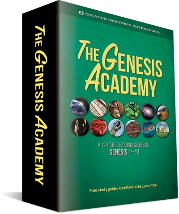 Live Support, Q & A and Discussions! On the third Monday of each of these months, we will hold a 45-minute zoom meeting discussion session on the two videos viewed that month hosted by our friends at SABBSA.Earn you Certificate!A certificate recognizing your achievement and documenting your completion of the Genesis Academy is available. Students and/or families which download and use the free study guide to fill in all of the worksheets for each session qualify. In April 2021, send FEAST a copy of the filled in online sheets for the entire teaching curriculum or photos of their hard copies to qualify for a certificate of completion saying that you have successfully completed the Genesis Academy Curriculum!2021 FEAST Science Workshop Schedule:January - "Day 4: The creation of light-givers" & "Days 5 and 6: The creation of air, sea, and land creatures"February - "Day 6: The creation of mankind" and "The Fall: A cosmic catastrophe"March - "The Pre-Flood World" and "Noah's Flood and Billions of Years"April - "Noah's Flood and the Ark" and "The Post-Flood World"_________________________________________________Prayer Needs and Praises! Relief for the world from COVID-19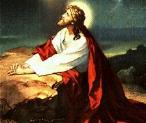 Our medical professionals across the world. Heal our nation from the civil unrest and violence in our cities.Pray that our nation heals and comes together after this very divisive election cycle and that God will heal this land.Coming to SABBSA on the second Tuesday of each month at Faith Lutheran Church 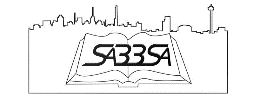 November –  The Red Sea Miracle (Part II)(6:30 pm)December –  Which Gospel? How Long age Stories undermine the GospelJanuary 2021 – Genesis: Paradise Lost (Part 1)February - Global Warming?______________________________________________SABBSA on KSLR Please join the San Antonio Bible Based Science Association “on the air” each Saturday afternoon with “Believing the Bible!” Join us Saturday afternoons at 1:45 pm on radio station KSLR 630 AM in San Antonio and airing for 12-million people across the U.S. in 11 major markets and internationally in 120 countries on WWCR. Here is our schedule of upcoming program topics: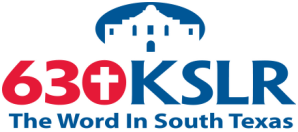 11/14   Dr. Randy Guliuzza, ICR pt. 111/21   Dr. Randy Guliuzza, ICR pt. 211/28   Bruce Malone, pt. 112/5   Bruce Malone, pt. 2 12/12  Hulk - Mutations12/19  Gilligan - Nebular Hypothesis 12/26  Mike Riddle, CTI  1/2   Mike Riddle - Big Questions1/9   Gilligan - Origin of Life1/16  Pangea1/23  Ape-man - Age of the Universe1/30  Choose a Bathroom  2/6   Mars Flood? 2/13  Dave and Mary Jo Nutting, AOI - pt. 12/20  Dave and Mary Jo Nutting, AOI - pt. 22/27  Dr. Cserhati - Why a Biologist is a CreationistIf you cannot tune in on Saturday afternoons, or would like to sample our program or hear previous shows, they are available on podcast on the KSLR website (kslr.com). Click on the link below to go to the KSLR podcast page and scroll down till you find "Believing the Bible."     "Believing the Bible" - SABBSA on KSLR Radio -------------------------------------------------------------------------------------------------------------------Around Texas Houston: 
The Greater Houston Creation Association (GHCA) meets the first Thursday of each month. They meet at Houston's First Baptist Church at 7 pm, in Room 143. Their meetings can be streamed live! For more information, go to www.ghcaonline.com. (Due to COVID-19 this month’s program is online only).Glen Rose: 
Dr. Carl Baugh gives a “Director’s Lecture Series” on the first Saturday of each month at the Creation Evidence Museum just outside Glen Rose, TX. This museum is also a great and beneficial way to spend any day. Presentations are at 11 am and 2 pm. For more information, go to www.creationevidence.org Dallas: The Museum of Earth History uses the highest quality research replicas of dinosaurs, mammals and authentic historical artifacts to not only lay out for the visitor a clear and easily understood connection between Genesis and Revelation, but will do so in an entertaining and intellectually challenging way. Open M-F 9 to 6. http://visitcreation.org/item/museum-of-earth-history-dallas-tx/ Of course, the ICR Discovery Center for Science and Earth History open 10 am to 5 pm Monday thru Saturday is the foremost creation history museum in the Southwest. For information on this exceptional facility go to https://discoverycenter.icr.org/ Dallas-Ft Worth: 
The Metroplex Institute of Origin Science (MIOS) meets at the Dr. Pepper Starcenter, 12700 N. Stemmons Fwy, Farmers Branch, TX, usually at 7:30 pm on the first Tuesday of each month.     http://dfw-mios.com/Abilene:The Discovery Center is a creation museum/emporium that exists primarily to provide scientific and historic evidence for the truthfulness of God’s word, especially as it relates to the creation/evolution issue. It also features some fascinating “Titanic Disaster” exhibits.   http://evidences.org/index.html Lubbock Area (Crosbyton): 
All year: Consider a visit to the Mt. Blanco Fossil Museum, directed by Joe Taylor. The Museum is worth the visit if you live near or are traveling through the Panhandle near Lubbock. If you call ahead and time permitting, Joe has been known to give personal tours, especially to groups. For more information, visit http://www.mtblanco.com/. Greater San Antonio area: Listen to Answers with Ken Ham online at the address below. (No nearby station for this broadcast). http://www.answersingenesis.org/media/audio/answers-daily To hear creation audio programs from the Institute for Creation Research, listen online at this address. http://www.icr.org/radio/ Also, tune in KHCB FM 88.5 (San Marcos) or KKER FM 88.7 (Kerrville) for Backto Genesis at 8:57 AM Mon-Fri, then Science, Scripture and Salvation at 1:30 AM, 8:00 AM and 4:30 PM on Saturdays.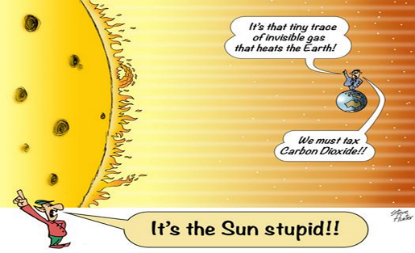 Cartoon Corner     Thanks to Answers in Genesis who provides these cartoons each month for our newsletter and our presentations. Please think about donating to them in gratitude for this and all the ministries they give us. Last Month at SABBSA – 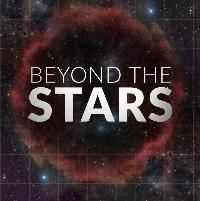 Beyond the Stars: Seeing Cosmic Design (part II)In the second part of this two-month event, we viewed and discussed short videos on Mars, Jupiter, Saturn, Uranus and Neptune, stars, and galaxies. All of these videos approach these topics from a creationist viewpoint, which glorifies the Creator!Participants were provided with hard copies from the "Beyond the Stars Workbook" available online to help you digest the knowledge in each segment.To preview these programs or view them at home go to https://video.wvbs.org/beyond-the-stars-seeing-cosmic-design/__________________________________________________________________________Next SABBSA Meeting: Tuesday, November 10, 2020, at 6:30 pm (note special earlier time!) Coming to SABBSA in November - The Red Sea Miracle (part II)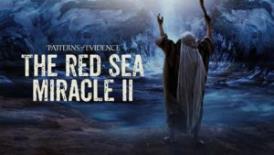 This theatrical documentary was to have been released to theaters in May, but COVID prevented that. THE RED SEA MIRACLE 2 continues to investigate big questions about biblical miracles. How could thousands of feet of water be parted at the Red Sea? Or was the sea merely parted by the act of wind in nature, through a shallow Egyptian lake?The Patterns in Evidence crew, led by filmmaker Timothy Mahoney investigates these locations to see if any have a pattern of evidence matching the Bible. People of faith will be inspired, and skeptics will have much to think about as Mahoney reveals two decades of documentary research including if divers found the remains of Pharaoh's army on the seafloor. This cinematic journey leads him to inquire... "Do miracles still happen today?"Please join us in November at this special earlier time of 6:30 pm for creation science and biblical apologetics teaching you will find nowhere else in Bexar County. Our current COVID protocols call for you to wear a mask into the facility, have your temperature taken and sit distanced from other people and groups not in your immediate family or group.As usual we will meet at Faith Lutheran Church, just south of the corner of Jones Maltsberger and Thousand Oaks. We heartily thank the people at Faith Lutheran who so faithfully host us each month!